BURDUR MEHMET AKİF ERSOY ÜNİVERSİTESİYEŞİLOVA İSMAİL AKIN TURİZM MESLEK YÜKSEKOKULUMUĞLA-ANTALYA İLLERİNE (TLOS, LETOON, XANTHOS, PATARA, PATARA KUMSALI VE FETHİYE GÜZERGAHLARINA) TEKNİK GEZİ DÜZENLENDİ.Okulumuz Seyahat, Turizm ve Eğlence Hizmetleri Bölümü Turist Rehberliği Programı ve Otel, Lokanta ve İkram Hizmetleri Bölümü Turizm ve Otel İşletmeciliği Programı ile Aşçılık Programı öğrencileri için günübirlik teknik gezi düzenlendi. Seyahat, Turizm ve Eğlence Hizmetleri Bölümü Turist Rehberliği Programı Bölüm Başkanı Dr. Öğr. Üyesi Özcan ÖZDEMİR koordinatörlüğünde düzenlenen teknik geziye, okulumuz müdür yardımcısı Öğr. Gör. Anıl ÖRNEK, Turist Rehberliği programı öğretim elemanı Öğr. Gör. Dr. Faruk GÖKÇE ile öğrenci işleri Memur Rıza Kürşat KAYA’nın sorumluluğunda öğrenciler; Tlos Antik Kenti, Letoon Antik Kenti, Xanthos Antik Kenti ve Patara Antik Kenti’ni gezdiler. Kendilerini geliştirmek adına bireysel anlatım da yaptıkları teknik gezi, kültürel, sanatsal, dini ve mimari ağırlıklı detayların görülmesinin ardından Patara Plajı’nda fotoğraf çekimi yapılarak, Fethiye ilçesinde verilen yemek molası ve serbest zamanın ardından herhangi bir olumsuzluk yaşanmadan sonlandırıldı.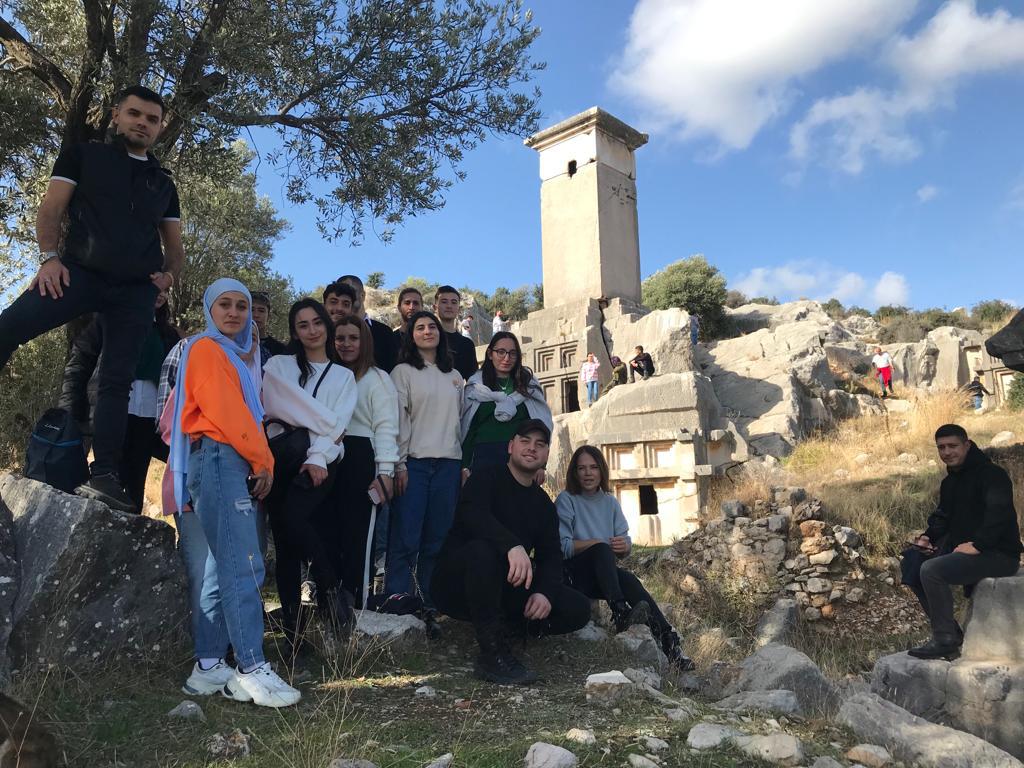 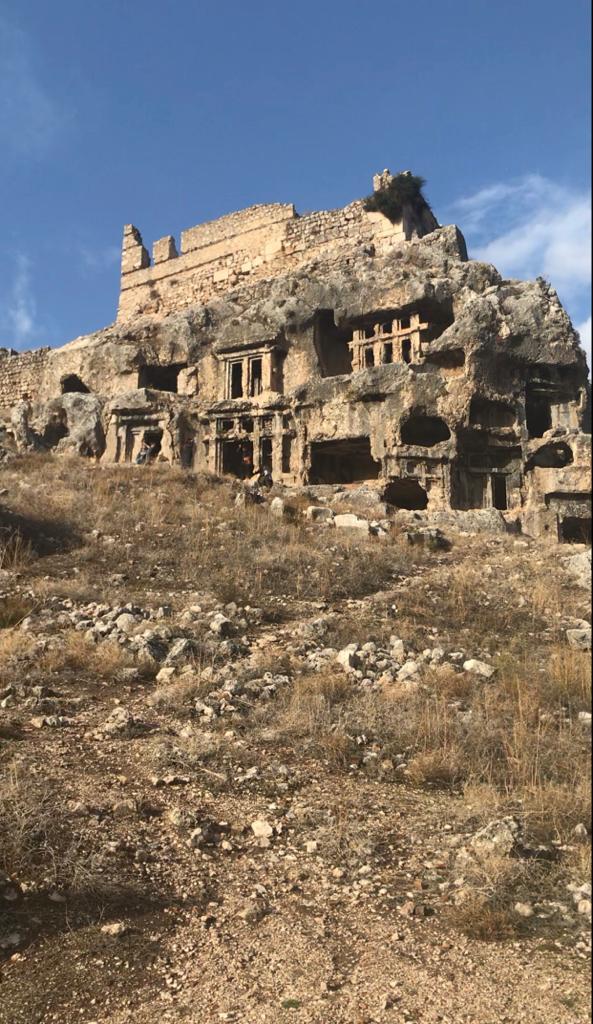 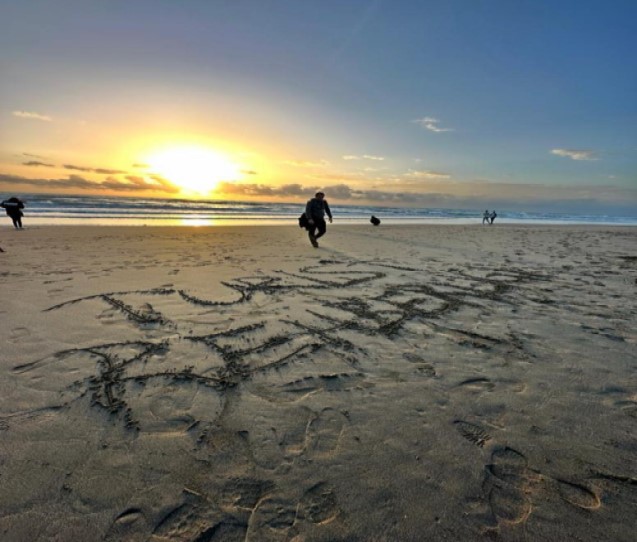 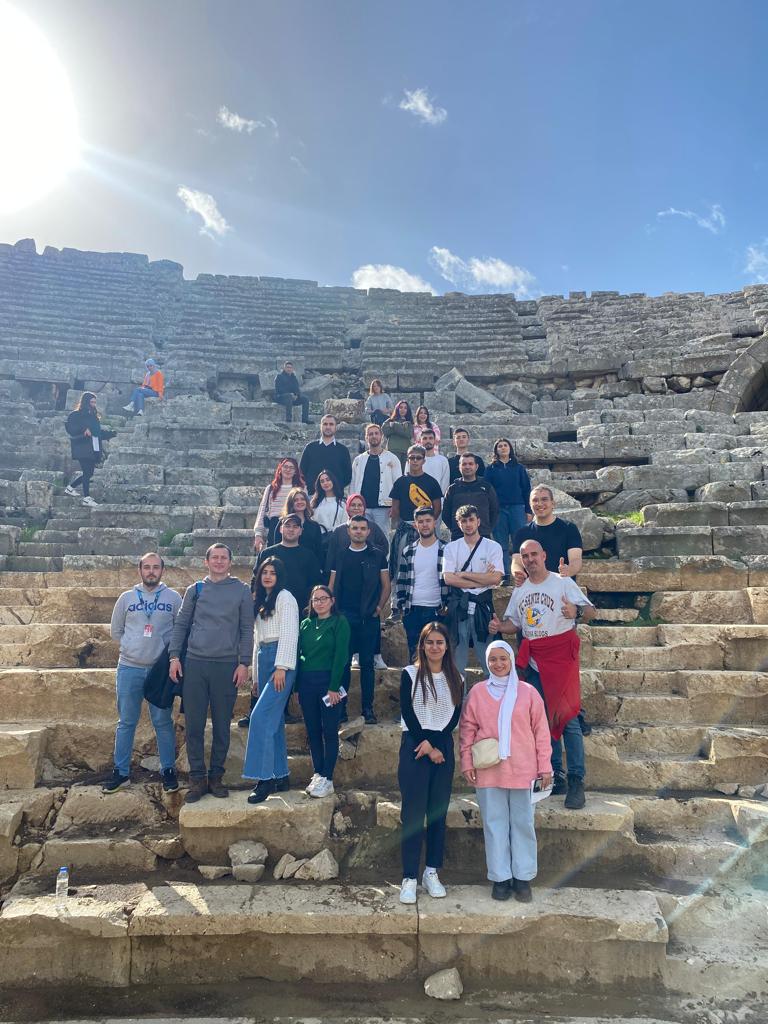 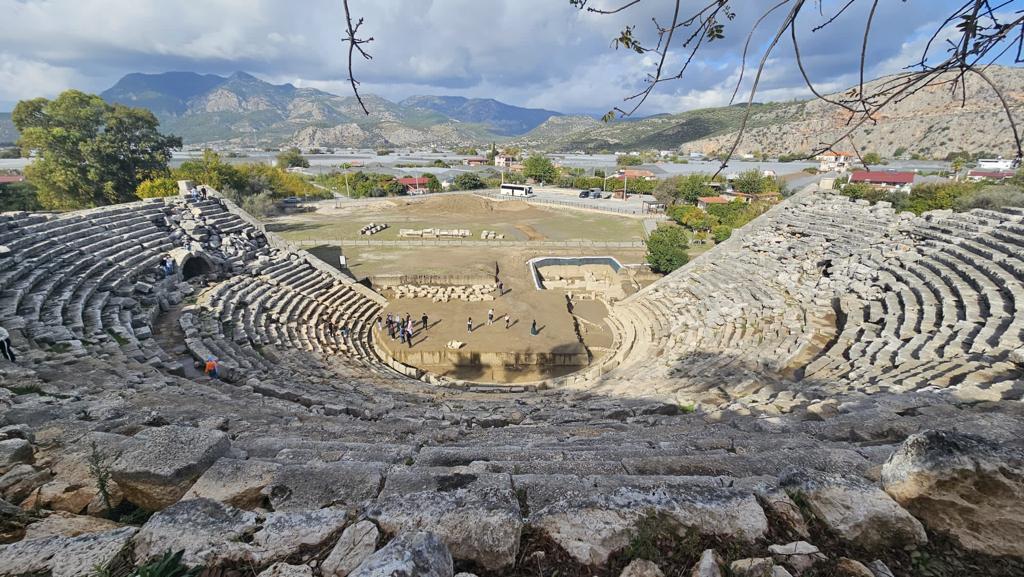 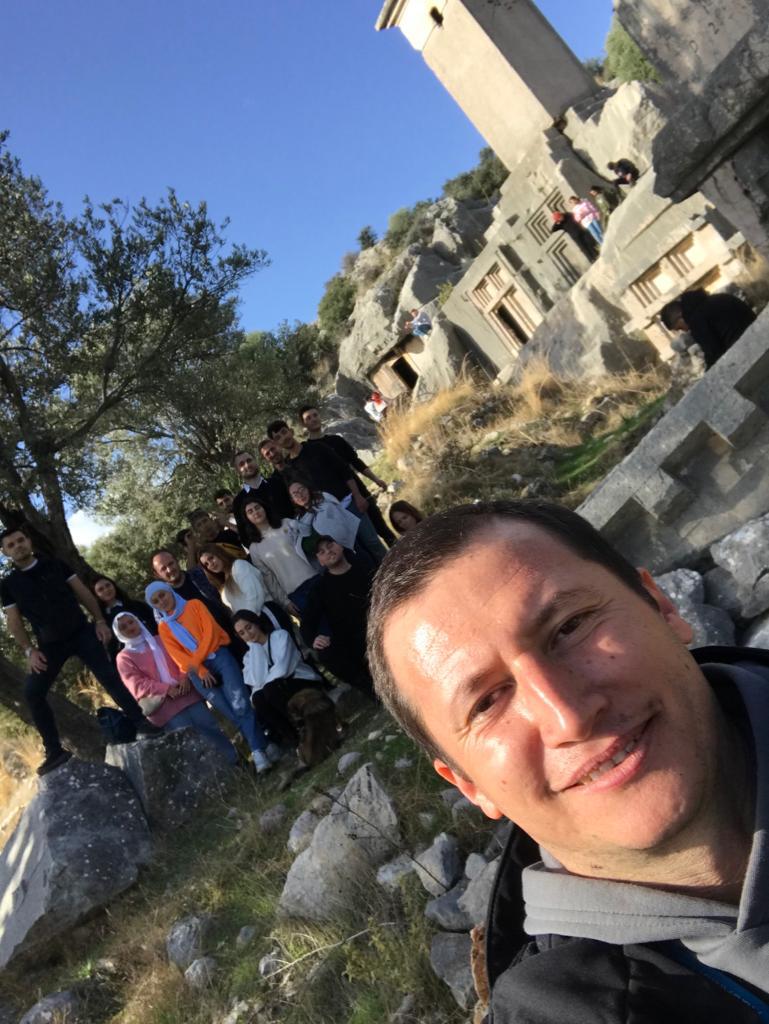 